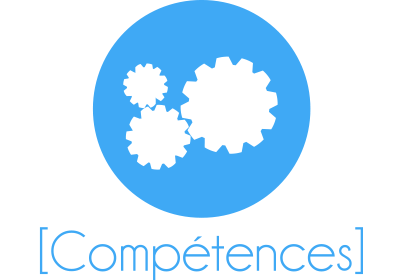 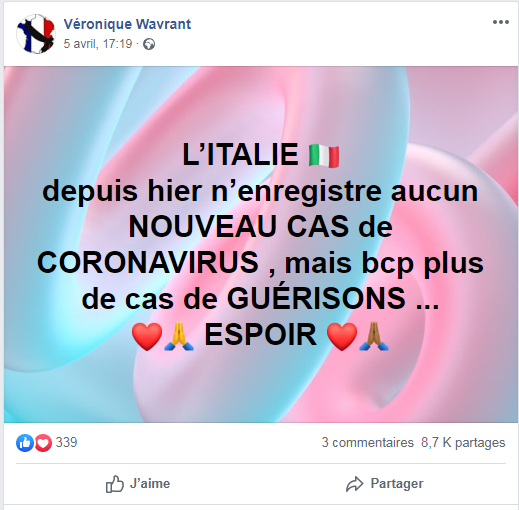 Mission 2 : Le blog du maire de Pagny-sur-Meuse« Tu es étudiant à l’école supérieure de journalisme de Lille, mais pendant le confinement, tu es chez tes parents qui habitent à Pagny-sur-Meuse  (tu peux chercher où se situe cette commune !). Pour te renseigner sur ce qu’il se passe dans la commune, tu consultes le blog du maire qui a partagé des informations sur le coronavirus. »→Ta mission : Tu décides de vérifier les informations que le maire a partagées. Explique avec précision ta démarche : note tes étapes, tes résultats. Tu peux faire un tableau, un texte, un schéma ou un enregistrement. Tu devras ensuite être capable d’expliquer à l’oral (en classe virtuelle) ce que tu as fait, pourquoi tu as fait comme ça et ce que tu en conclus.Indicateurs de réussite de la missionTBMSFIns.Qu’est-ce que je dois faire pour réussir ma mission?TBMSFIns.Je m’évalueJe m’évalueJe m’évalueJe m’évalueQu’est-ce que je dois faire pour réussir ma mission?ProfesseurProfesseurProfesseurProfesseurC3/ Se poser les bonnes questions❶COMPREHENSION de l’INFORMATION : J’ai compris le sens, ce que dit le message = de quoi ça parle. →Je me pose les questions essentielles avant de commencer mes recherches.C3/ Justifier une démarche – Vérifier des informations et des sources❷METHODE : J’ai appliqué une méthode organisée de fact-checking. Je ne fais pas n’importe quoi !→J’explique de façon visible et claire pour le professeur les étapes de ma démarche = ce que je suis en train de faire, pourquoi je fais ça, ce que je veux vérifier…→Je suis organisé(e) = mes recherches ne partent pas dans tous les sens !→J’aboutis à une conclusion grâce à mes recherches de vérification = je donne les résultats de mes recherches au professeur.❸PRESENTATION de la METHODE : La forme de mon travail est libre. J’ai expliqué ce que j’ai fait sous la forme d’un texte, d’un schéma, d’un tableau ou d’un enregistrement (pas plus de 3 minutes).❹EXPRESSION FRANCAISE : Selon la forme que j’ai choisie, mon expression française écrite ou orale est compréhensible par le professeur, mes phrases ont un sens et n’ont pas beaucoup de fautes de français.MON BILAN FINALMON BILAN FINALMON BILAN FINALMON BILAN FINALMON BILAN FINALMON BILAN FINALMON BILAN FINALMON BILAN FINALMON BILAN FINALEn résumé pour avoir TBM : Ma mission est parfaitement réussie, j’ai compris la méthode. J’ai pu démontrer au professeur de façon claire et détaillée que : j’ai très bien compris le sens du message, j’ai été capable d’expliquer toutes les étapes de ma démarche pour vérifier les informations du message et ses sources. J’ai pu aboutir à une conclusion.En résumé pour avoir S : Ma mission est bien réussie. J’ai compris la méthode. J’ai pu démontrer au professeur que j’ai compris le sens du message, j’ai été capable d’expliquer presque toutes les étapes de ma démarche pour vérifier les informations du message et ses sources. J’ai pu aboutir à une conclusion.En résumé si j’ai F : Ma mission est partiellement réussie. J’ai compris le message mais la méthode  pour réussir à vérifier les informations et ses sources est en cours d’acquisition car il manque encore des étapes dans ma démarche de vérification, soit je les ai oubliées, soit je n’ai pas réussi à expliquer au professeur comment j’ai fait, soit je ne les ai pas encore bien comprises.  En résumé si j’ai INS : Ma mission n’est pas réussie. Je n’ai pas compris le message ou j’ai compris le message mais je n’ai pas assimilé la méthode pour vérifier les informations et ses sources. Je ne sais pas comment faire : je n’ai pas avancé dans ma démarche de vérification ou je n’ai pas du tout su expliquer au professeur comment j’ai procédé.